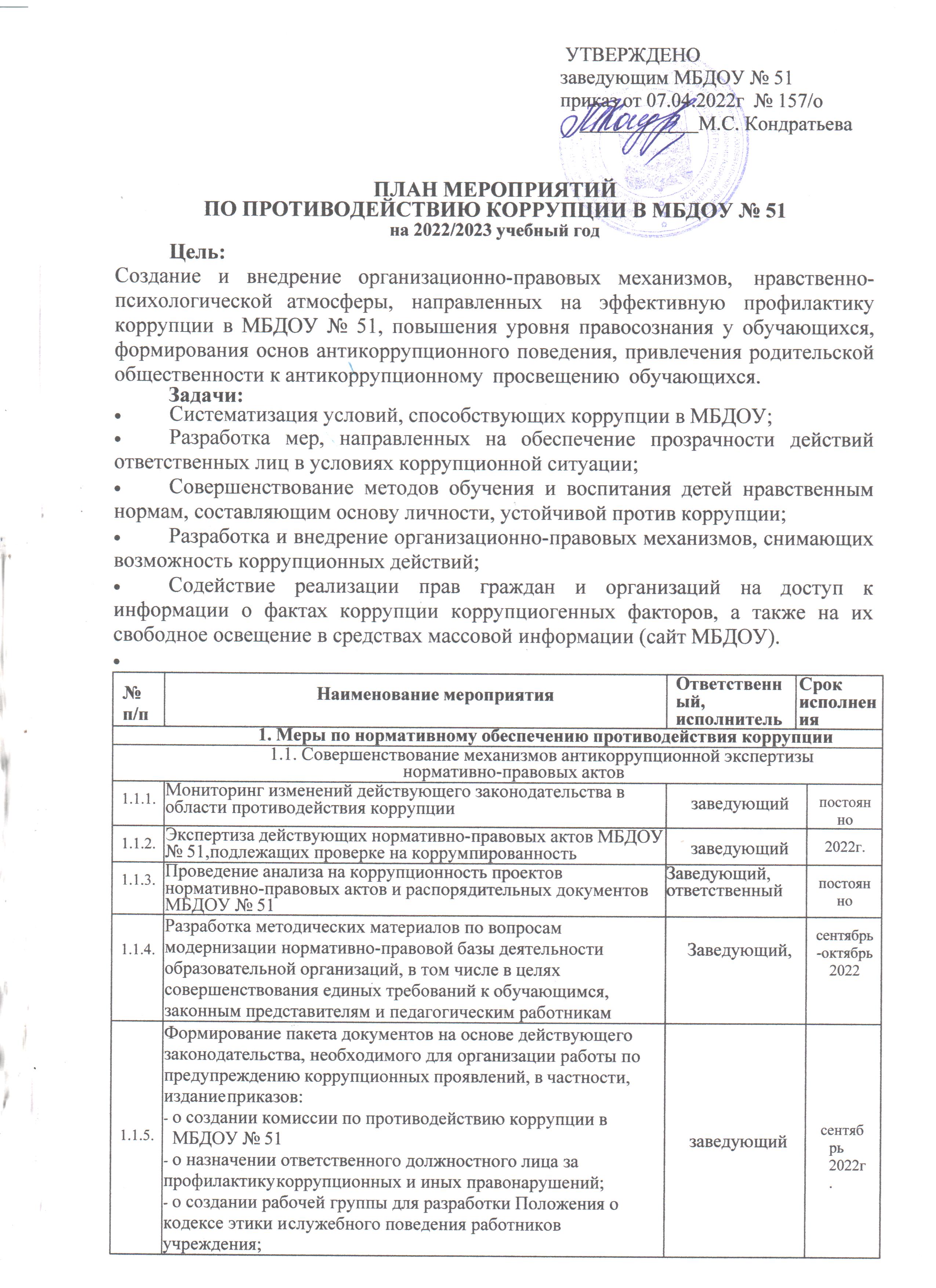 1.2. Разработка системы мер, направленных на совершенствование осуществления руководства МБДОУ № 511.2. Разработка системы мер, направленных на совершенствование осуществления руководства МБДОУ № 511.2. Разработка системы мер, направленных на совершенствование осуществления руководства МБДОУ № 511.2. Разработка системы мер, направленных на совершенствование осуществления руководства МБДОУ № 511.2. Разработка системы мер, направленных на совершенствование осуществления руководства МБДОУ № 511.2. Разработка системы мер, направленных на совершенствование осуществления руководства МБДОУ № 511.2. Разработка системы мер, направленных на совершенствование осуществления руководства МБДОУ № 511.2.1.Педагогический совет № 1.(Вопрос 2: Разработка и утверждение плана мероприятий по противодействию коррупции в МБДОУ № 51 на 2022-2023 г.)Педагогический совет № 1.(Вопрос 2: Разработка и утверждение плана мероприятий по противодействию коррупции в МБДОУ № 51 на 2022-2023 г.)Педагогический совет № 1.(Вопрос 2: Разработка и утверждение плана мероприятий по противодействию коррупции в МБДОУ № 51 на 2022-2023 г.)Председатель  педсоветаПредседатель  педсовета30.08.2022 г1.2.2.Разработка и утверждение плана по противодействию коррупции в сфере деятельности учреждения на 2022-2023 годыРазработка и утверждение плана по противодействию коррупции в сфере деятельности учреждения на 2022-2023 годыРазработка и утверждение плана по противодействию коррупции в сфере деятельности учреждения на 2022-2023 годыКомиссия по противодействиюкоррупцииКомиссия по противодействиюкоррупциисентябрь1.2.3.Проведение оценки должностных обязанностей педагогических работников, исполнение которых в наибольшей мере подвержено рискукоррупционных проявленийПроведение оценки должностных обязанностей педагогических работников, исполнение которых в наибольшей мере подвержено рискукоррупционных проявленийПроведение оценки должностных обязанностей педагогических работников, исполнение которых в наибольшей мере подвержено рискукоррупционных проявленийзаведующийзаведующиймай 2022г.1.2.4.Усиление персональной ответственности педагогических работников занеправомерно принятые решения в рамках служебных полномочий и за другие проявления бюрократизмаУсиление персональной ответственности педагогических работников занеправомерно принятые решения в рамках служебных полномочий и за другие проявления бюрократизмаУсиление персональной ответственности педагогических работников занеправомерно принятые решения в рамках служебных полномочий и за другие проявления бюрократизмазаведующийзаведующийпостоянно1.2.5.Предоставление руководителем сведений о доходах, об имуществе иобязательствах имущественного характераПредоставление руководителем сведений о доходах, об имуществе иобязательствах имущественного характераПредоставление руководителем сведений о доходах, об имуществе иобязательствах имущественного характеразаведующийзаведующийапрель2021г.1.2.6.Рассмотрение вопросов исполнения законодательства в области противодействия коррупции, об эффективности принимаемых мер по противодействию «бытовой» коррупции на:совещаниях;Педагогических советах;общих собраниях Трудового коллектива;собраниях и конференциях для родителей (законных представителей). Приглашение на совещания работников правоохранительных органов ипрокуратурыРассмотрение вопросов исполнения законодательства в области противодействия коррупции, об эффективности принимаемых мер по противодействию «бытовой» коррупции на:совещаниях;Педагогических советах;общих собраниях Трудового коллектива;собраниях и конференциях для родителей (законных представителей). Приглашение на совещания работников правоохранительных органов ипрокуратурыРассмотрение вопросов исполнения законодательства в области противодействия коррупции, об эффективности принимаемых мер по противодействию «бытовой» коррупции на:совещаниях;Педагогических советах;общих собраниях Трудового коллектива;собраниях и конференциях для родителей (законных представителей). Приглашение на совещания работников правоохранительных органов ипрокуратурызаведующийзаведующийв течение годапо мере необходимо сти1.2.7.Привлечение к дисциплинарной ответственности педагогическихработников, не принимающих должных мер по обеспечению исполнения антикоррупционного законодательстваПривлечение к дисциплинарной ответственности педагогическихработников, не принимающих должных мер по обеспечению исполнения антикоррупционного законодательстваПривлечение к дисциплинарной ответственности педагогическихработников, не принимающих должных мер по обеспечению исполнения антикоррупционного законодательствазаведующийзаведующийпо факту выявления2. Меры по совершенствованию управления в целях предупреждения коррупции2. Меры по совершенствованию управления в целях предупреждения коррупции2. Меры по совершенствованию управления в целях предупреждения коррупции2. Меры по совершенствованию управления в целях предупреждения коррупции2. Меры по совершенствованию управления в целях предупреждения коррупции2. Меры по совершенствованию управления в целях предупреждения коррупции2. Меры по совершенствованию управления в целях предупреждения коррупции2.1. Организация информационного взаимодействия в целях предупреждения коррупции2.1. Организация информационного взаимодействия в целях предупреждения коррупции2.1. Организация информационного взаимодействия в целях предупреждения коррупции2.1. Организация информационного взаимодействия в целях предупреждения коррупции2.1. Организация информационного взаимодействия в целях предупреждения коррупции2.1. Организация информационного взаимодействия в целях предупреждения коррупции2.1. Организация информационного взаимодействия в целях предупреждения коррупции2.1.1.Информационное взаимодействие руководителя ДОУ с подразделениями правоохранительных органов, занимающихсявопросами противодействия коррупцииИнформационное взаимодействие руководителя ДОУ с подразделениями правоохранительных органов, занимающихсявопросами противодействия коррупциизаведующийзаведующийзаведующийпостоянно2.2. Совершенствование организации деятельности МБДОУ № 51 по размещению государственных заказов2.2. Совершенствование организации деятельности МБДОУ № 51 по размещению государственных заказов2.2. Совершенствование организации деятельности МБДОУ № 51 по размещению государственных заказов2.2. Совершенствование организации деятельности МБДОУ № 51 по размещению государственных заказов2.2. Совершенствование организации деятельности МБДОУ № 51 по размещению государственных заказов2.2. Совершенствование организации деятельности МБДОУ № 51 по размещению государственных заказов2.2. Совершенствование организации деятельности МБДОУ № 51 по размещению государственных заказов2.2.1.Обеспечение систематического контроля выполнения условий муниципальных заданий и государственных контрактовЗаведующий, заведующий хозяйством,главный бухгалтер, бухгалтерЗаведующий, заведующий хозяйством,главный бухгалтер, бухгалтерЗаведующий, заведующий хозяйством,главный бухгалтер, бухгалтерЗаведующий, заведующий хозяйством,главный бухгалтер, бухгалтерпостоянно2.2.2.Контроль за целевым использованием бюджетных средств в соответствии с муниципальным заданием и государственными контрактамиЗаведующий, завхоз,главный бухгалтер, бухгалтерЗаведующий, завхоз,главный бухгалтер, бухгалтерЗаведующий, завхоз,главный бухгалтер, бухгалтерЗаведующий, завхоз,главный бухгалтер, бухгалтерпостоянно2.2.3.Повышения профессиональной подготовки работников, занятых в сфере размещения муниципальных заказов.Заведующий, главный бухгалтер,бухгалтерЗаведующий, главный бухгалтер,бухгалтерЗаведующий, главный бухгалтер,бухгалтерЗаведующий, главный бухгалтер,бухгалтерпостоянно2.2.4.Внедрение и применение электронных технологий при размещении муниципальных заказов.Заведующий,главный бухгалтер, бухгалтерЗаведующий,главный бухгалтер, бухгалтерЗаведующий,главный бухгалтер, бухгалтерЗаведующий,главный бухгалтер, бухгалтерпостоянно2.2.5.Организационная работа по увеличению доли аукционных торгов в общем объеме размещенных заказов.Заведующий,главный бухгалтер, бухгалтерЗаведующий,главный бухгалтер, бухгалтерЗаведующий,главный бухгалтер, бухгалтерЗаведующий,главный бухгалтер, бухгалтерпостоянно2.2.6.Подготовка документации для плановых и комплексных проверок и ревизий финансово-хозяйственной деятельности ДОУ.Заведующий, завхозбухгалтер,Заведующий, завхозбухгалтер,Заведующий, завхозбухгалтер,Заведующий, завхозбухгалтер,постоянно2.2.7.Анализ результатов контрольно-ревизионных проверок, участие в совещаниях по итогам проверок.Заведующий, завхозбухгалтер,Заведующий, завхозбухгалтер,Заведующий, завхозбухгалтер,Заведующий, завхозбухгалтер,постоянно2.3. Регламентация использования имущества и ресурсов МБДОУ № 512.3. Регламентация использования имущества и ресурсов МБДОУ № 512.3. Регламентация использования имущества и ресурсов МБДОУ № 512.3. Регламентация использования имущества и ресурсов МБДОУ № 512.3. Регламентация использования имущества и ресурсов МБДОУ № 512.3. Регламентация использования имущества и ресурсов МБДОУ № 512.3. Регламентация использования имущества и ресурсов МБДОУ № 512.3.1.Организация систематического контроля за выполнением актов выполненных работ, актов списания в МБДОУ № 51заведующий хозяйством, Комиссия по противодействиюкоррупциизаведующий хозяйством, Комиссия по противодействиюкоррупциизаведующий хозяйством, Комиссия по противодействиюкоррупциизаведующий хозяйством, Комиссия по противодействиюкоррупциипостоянно2.3.2.Организация контроля, в том числе и общественного, за использованием и расходованием денежных средств МБДОУ № 51 , имущества, финансово-хозяйственной деятельностью МБДОУ № 51, в том числе:- законности формирования и расходования внебюджетных средств в части родительской платы;Заведующий, заведующий хозяйством, комиссия,Комиссия по противодействию коррупцииЗаведующий, заведующий хозяйством, комиссия,Комиссия по противодействию коррупцииЗаведующий, заведующий хозяйством, комиссия,Комиссия по противодействию коррупцииЗаведующий, заведующий хозяйством, комиссия,Комиссия по противодействию коррупциипостоянно- Прозрачность распределения стимулирующей части фонда оплаты труда.Комиссия по распределениюстимулирующих выплатКомиссия по распределениюстимулирующих выплатКомиссия по распределениюстимулирующих выплатКомиссия по распределениюстимулирующих выплат2.4. 2.7. Меры по просвещению, обучению и воспитанию по вопросам противодействия коррупции Обеспечение прав граждан на доступность к информации о системе образования МБДОУ № 512.4. 2.7. Меры по просвещению, обучению и воспитанию по вопросам противодействия коррупции Обеспечение прав граждан на доступность к информации о системе образования МБДОУ № 512.4. 2.7. Меры по просвещению, обучению и воспитанию по вопросам противодействия коррупции Обеспечение прав граждан на доступность к информации о системе образования МБДОУ № 512.4. 2.7. Меры по просвещению, обучению и воспитанию по вопросам противодействия коррупции Обеспечение прав граждан на доступность к информации о системе образования МБДОУ № 512.4. 2.7. Меры по просвещению, обучению и воспитанию по вопросам противодействия коррупции Обеспечение прав граждан на доступность к информации о системе образования МБДОУ № 512.4. 2.7. Меры по просвещению, обучению и воспитанию по вопросам противодействия коррупции Обеспечение прав граждан на доступность к информации о системе образования МБДОУ № 512.4. 2.7. Меры по просвещению, обучению и воспитанию по вопросам противодействия коррупции Обеспечение прав граждан на доступность к информации о системе образования МБДОУ № 512.4.1.Использование телефона «горячей линии» в целях выявления фактов вымогательства, взяточничества и других проявлений коррупции, а также для более активного привлечения общественности к борьбе сданными правонарушениями. Организация личного приема граждан администрацией МБДОУ № 51.Использование телефона «горячей линии» в целях выявления фактов вымогательства, взяточничества и других проявлений коррупции, а также для более активного привлечения общественности к борьбе сданными правонарушениями. Организация личного приема граждан администрацией МБДОУ № 51.заведующийзаведующийзаведующийпостоянно2.4.2.Представление общественности публичного доклада/отчета о результатах самообследования о деятельности МБДОУ № 51 за календарный годПредставление общественности публичного доклада/отчета о результатах самообследования о деятельности МБДОУ № 51 за календарный годзаведующийзаведующийзаведующийпо плану ежегодно2.4.3.Информирование родителей (законных представителей) о правилах приема в МБДОУ № 51Информирование родителей (законных представителей) о правилах приема в МБДОУ № 51заведующийзаведующийзаведующийпостоянно2.4.4.Обеспечение наличия в МБДОУ № 51 уголка потребителя питания, уголка потребителя образовательных и медицинских услуг, книги замечаний и предложенийОбеспечение наличия в МБДОУ № 51 уголка потребителя питания, уголка потребителя образовательных и медицинских услуг, книги замечаний и предложенийзаведующийзаведующийзаведующийначало учебногогода2.4.5.Проведение ежегодного опроса родителей (законных представителей) воспитанников с целью определения степени их удовлетворенности работой МБДОУ № 51, качеством предоставляемых образовательных услугПроведение ежегодного опроса родителей (законных представителей) воспитанников с целью определения степени их удовлетворенности работой МБДОУ № 51, качеством предоставляемых образовательных услугЗаведующий, воспитателиЗаведующий, воспитателиЗаведующий, воспитателиначало- конецучебного года2.4.6.Организация работы общественной приемной (в рамках функционирования органов самоуправления МБДОУ № 51) для обращения родителей (законных представителей) воспитанников по вопросам, возникающим в ходе образовательного процесса через Книгу обращений, онлайн приемнуюОрганизация работы электронной почты доверияОрганизация работы общественной приемной (в рамках функционирования органов самоуправления МБДОУ № 51) для обращения родителей (законных представителей) воспитанников по вопросам, возникающим в ходе образовательного процесса через Книгу обращений, онлайн приемнуюОрганизация работы электронной почты довериязаведующийзаведующийзаведующийПостоянно2.4.7.Проведение мероприятий разъяснительного и Просветительского характера (лекции, семинары, квест-игры и др.) с использованием в том числе интернет-пространстваПроведение мероприятий разъяснительного и Просветительского характера (лекции, семинары, квест-игры и др.) с использованием в том числе интернет-пространствастарший воспитательстарший воспитательстарший воспитательв течение учебногогода2.4.8.Активизация работы по организации органов самоуправления, обеспечивающих общественно-государственный характер управления, обладающий комплексом управленческих полномочий, в том числе по участию в принятии решения о распределении выплатстимулирующего характера на заседании комиссии по установлению надбавокАктивизация работы по организации органов самоуправления, обеспечивающих общественно-государственный характер управления, обладающий комплексом управленческих полномочий, в том числе по участию в принятии решения о распределении выплатстимулирующего характера на заседании комиссии по установлению надбавокзаведующий Комиссия по распределениюстимулирующих выплатзаведующий Комиссия по распределениюстимулирующих выплатзаведующий Комиссия по распределениюстимулирующих выплатпостоянно2.4.9.Организация и проведение социологического исследования среди родителей (законных представителей) воспитанников, посвященное отношению к коррупции («Удовлетворенность потребителей услугкачеством образования»)Организация и проведение социологического исследования среди родителей (законных представителей) воспитанников, посвященное отношению к коррупции («Удовлетворенность потребителей услугкачеством образования»)Заведующий, воспитателиЗаведующий, воспитателиЗаведующий, воспитателимай 2022г.2.4.10.Подготовка методических материалов для организации и проведения родительских собраний на тему «Защита законных интересов несовершеннолетних от угроз, связанных с коррупцией», приуроченных к Международному дню борьбы с коррупцией (9 декабря)Подготовка методических материалов для организации и проведения родительских собраний на тему «Защита законных интересов несовершеннолетних от угроз, связанных с коррупцией», приуроченных к Международному дню борьбы с коррупцией (9 декабря)Старший воспитательСтарший воспитательСтарший воспитатель1-9 декабря20222.4.11.Размещение информации для работников и родителей «Это важно знать!» (по вопросам противодействия коррупции) на информационном стендеРазмещение информации для работников и родителей «Это важно знать!» (по вопросам противодействия коррупции) на информационном стендеЗаведующий, Комиссия попротиводействию коррупцииЗаведующий, Комиссия попротиводействию коррупцииЗаведующий, Комиссия попротиводействию коррупциипостоянно2.4.12.Создание единой системы оценки качества воспитания и обучения с использованием процедур:аттестация педагогических и руководящих кадров;независимая экспертиза оценки воспитания и обучение;мониторинговые исследования в сфере образования;статистические наблюдения;самоанализ деятельности МБДОУ № 51;экспертиза инноваций, проектов образовательных и учебных программ, инновационного опыта педагогов;создание системы информирования о качестве образования в МБДОУ № 51;создание единой системы критериев оценки качества воспитания и обучения (результаты, процессы, условия)Создание единой системы оценки качества воспитания и обучения с использованием процедур:аттестация педагогических и руководящих кадров;независимая экспертиза оценки воспитания и обучение;мониторинговые исследования в сфере образования;статистические наблюдения;самоанализ деятельности МБДОУ № 51;экспертиза инноваций, проектов образовательных и учебных программ, инновационного опыта педагогов;создание системы информирования о качестве образования в МБДОУ № 51;создание единой системы критериев оценки качества воспитания и обучения (результаты, процессы, условия)Заведующий, Комиссия по противодействию коррупцииЗаведующий, Комиссия по противодействию коррупцииЗаведующий, Комиссия по противодействию коррупциипостоянно2.4.13.Организация и проведение 9 декабря Международного дня борьбы с коррупцией: оформление стендов ОО;проведение родительских собраний на тему «Защита законныхОрганизация и проведение 9 декабря Международного дня борьбы с коррупцией: оформление стендов ОО;проведение родительских собраний на тему «Защита законныхЗаведующийЗаведующийЗаведующийдекабрь 2022г.интересов несовершеннолетних от угроз, связанных с коррупцией»; обсуждение проблемы коррупции среди работников образовательных организаций;анализ исполнения Плана мероприятий противодействия коррупции в ООинтересов несовершеннолетних от угроз, связанных с коррупцией»; обсуждение проблемы коррупции среди работников образовательных организаций;анализ исполнения Плана мероприятий противодействия коррупции в ОО2.4.14.Участие в городской  Недели правовых знаний:«Право на образование», правовой всеобуч «Родителям о коррупции»Участие в городской  Недели правовых знаний:«Право на образование», правовой всеобуч «Родителям о коррупции»Старший воспитательСтарший воспитательСтарший воспитательноябрь 20222.4.15.Участие в Городском конкурсе рисунков антикоррупционной направленностиУчастие в Городском конкурсе рисунков антикоррупционной направленностиВоспитатели группВоспитатели группВоспитатели группоктябрь20222.4.16.Проведение месячника гражданской и правовой сознательности «Мой выбор» (в т. ч. проведение занятий по правам ребенка в средней, старшей - подготовительной группах, тематических конкурсов среди воспитанников, чтение художественной литературы о долге, совести, совестливости: В Осеева « Синие листья», Л.Н. Толстой « Старый дед и внучек», сказка « Лиса и козел», решение игровых проблемных ситуаций: «Можно и нельзя», «Упорство и упрямство», « Как прожить без ссор?», бесед: «Правила поведения в детском саду», «Что такое хорошо? Что такое плохо?» и др., общего родительского собрания)Проведение месячника гражданской и правовой сознательности «Мой выбор» (в т. ч. проведение занятий по правам ребенка в средней, старшей - подготовительной группах, тематических конкурсов среди воспитанников, чтение художественной литературы о долге, совести, совестливости: В Осеева « Синие листья», Л.Н. Толстой « Старый дед и внучек», сказка « Лиса и козел», решение игровых проблемных ситуаций: «Можно и нельзя», «Упорство и упрямство», « Как прожить без ссор?», бесед: «Правила поведения в детском саду», «Что такое хорошо? Что такое плохо?» и др., общего родительского собрания)Заведующий, воспитателиЗаведующий, воспитателиЗаведующий, воспитателидекабрь 2022г.2.4.17.Изготовление памяток для родителей («Если у Вас требуют взятку», «Это важно знать!» и т.п.)Изготовление памяток для родителей («Если у Вас требуют взятку», «Это важно знать!» и т.п.)Заведующий,воспитателиЗаведующий,воспитателиЗаведующий,воспитателидекабрь2022г.2.4.18.Усиление контроля за недопущением фактов незаконного сбора средств с родителей (законных представителей) воспитанников в МБДОУ № 51Усиление контроля за недопущением фактов незаконного сбора средств с родителей (законных представителей) воспитанников в МБДОУ № 51заведующийзаведующийзаведующийпостоянно2.4.19.Организация систематического контроля за выполнением законодательства о противодействии коррупции в МБДОУ № 51 при организации работы по вопросам охраны трудаОрганизация систематического контроля за выполнением законодательства о противодействии коррупции в МБДОУ № 51 при организации работы по вопросам охраны трудаЗаведующий, заведующий хозяйством Комиссия по противодействиюкоррупцииЗаведующий, заведующий хозяйством Комиссия по противодействиюкоррупцииЗаведующий, заведующий хозяйством Комиссия по противодействиюкоррупциипостоянно2.4.20.Ведение постоянно действующего раздела «Нет коррупции!» на официальном сайте МБДОУ № 51Ведение постоянно действующего раздела «Нет коррупции!» на официальном сайте МБДОУ № 51ответственный заофициальный сайтответственный заофициальный сайтответственный заофициальный сайтпостоянно2.4.21.Размещение на официальном сайте МБДОУ № 51 публичного отчета о деятельности МБДОУ № 51 за 2022-2023 учебный годРазмещение на официальном сайте МБДОУ № 51 публичного отчета о деятельности МБДОУ № 51 за 2022-2023 учебный годответственный заофициальный сайтответственный заофициальный сайтответственный заофициальный сайтмай2022 г.2.4.22.Организация и проведение инструктивного совещания с педагогами при заведующем по вопросам исполнения муниципального плана противодействия коррупции в сфере образования и соблюдения требований нормативных документов при привлечении внебюджетных денежных средств на нужды образовательного учреждения.Организация и проведение инструктивного совещания с педагогами при заведующем по вопросам исполнения муниципального плана противодействия коррупции в сфере образования и соблюдения требований нормативных документов при привлечении внебюджетных денежных средств на нужды образовательного учреждения.Заведующий,Заведующий,Заведующий,май 2022г2.4.23Заседание педагогического совета по вопросу исключения случаев неправомерного взимания денежных средств с родителей (законных представителей) воспитанников.Заседание педагогического совета по вопросу исключения случаев неправомерного взимания денежных средств с родителей (законных представителей) воспитанников.Заведующий, Старший воспитательпедагогиЗаведующий, Старший воспитательпедагогиЗаведующий, Старший воспитательпедагогиавгуст 2022г2.4.24.Выполнение административных регламентов предоставления гражданам муниципальных образовательных услугВыполнение административных регламентов предоставления гражданам муниципальных образовательных услугЗаведующийЗаведующийЗаведующийпостоянно2.4.25.Методическое сопровождение процессов лицензирования образовательной деятельности, государственной аккредитации, контроля качества образования, контроля соблюдения законодательства в сфере образования с целью совершенствования административных регламентов предоставления муниципальных услуг и исполнения муниципальных функций.Методическое сопровождение процессов лицензирования образовательной деятельности, государственной аккредитации, контроля качества образования, контроля соблюдения законодательства в сфере образования с целью совершенствования административных регламентов предоставления муниципальных услуг и исполнения муниципальных функций.Старший воспитательСтарший воспитательСтарший воспитательпостоянно2.4.26.Организации работы телефона «горячей линии» по противодействию коррупции в сфере образования.Организации работы телефона «горячей линии» по противодействию коррупции в сфере образования.ЗаведующийЗаведующийЗаведующийпостоянно2.4.27.Размещение   на   стенде   «О   работе   с   обращениями   граждан» телефонов «горячей линии» администрации МБДОУ, управления образования по борьбе с коррупцией в сфере образования.Размещение   на   стенде   «О   работе   с   обращениями   граждан» телефонов «горячей линии» администрации МБДОУ, управления образования по борьбе с коррупцией в сфере образования.Старший воспитательСтарший воспитательСтарший воспитательпостоянно2.5. Совершенствование деятельности сотрудников МБДОУ № 512.5. Совершенствование деятельности сотрудников МБДОУ № 512.5. Совершенствование деятельности сотрудников МБДОУ № 512.5. Совершенствование деятельности сотрудников МБДОУ № 512.5. Совершенствование деятельности сотрудников МБДОУ № 512.5. Совершенствование деятельности сотрудников МБДОУ № 512.5. Совершенствование деятельности сотрудников МБДОУ № 512.5.1.Обучение работников на семинарах или курсах по теме«Противодействие коррупции в образовательных организациях»Обучение работников на семинарах или курсах по теме«Противодействие коррупции в образовательных организациях»ЗаведующийЗаведующийЗаведующий2022-2023 .2.5.2.Обеспечение наличия в МБДОУ № 51 Журнала учета сообщений о совершении коррупционных правонарушений работниками МБДОУ № 51Обеспечение наличия в МБДОУ № 51 Журнала учета сообщений о совершении коррупционных правонарушений работниками МБДОУ № 51Заведующий, Комиссия по противодействиюкоррупцииЗаведующий, Комиссия по противодействиюкоррупцииЗаведующий, Комиссия по противодействиюкоррупциипостоянно2.5.3.Разработка приказа о порядке обработки поступающих в МБДОУ № 51 сообщений о коррупционных проявленияхРазработка приказа о порядке обработки поступающих в МБДОУ № 51 сообщений о коррупционных проявленияхзаведующийзаведующийзаведующийпо меренеобходимости2.5.4.Осуществление экспертизы жалоб и обращений граждан, поступающих через системы общего пользования (почтовый, электронный адреса, телефон) на действия (бездействия) руководителя и сотрудников МБДОУ № 51 с точки зрения наличия сведений о фактах коррупции и организации их проверкиОсуществление экспертизы жалоб и обращений граждан, поступающих через системы общего пользования (почтовый, электронный адреса, телефон) на действия (бездействия) руководителя и сотрудников МБДОУ № 51 с точки зрения наличия сведений о фактах коррупции и организации их проверкиЗаведующий, Комиссия по противодействию коррупцииЗаведующий, Комиссия по противодействию коррупцииЗаведующий, Комиссия по противодействию коррупциипостоянно2.5.5.Организация проверок деятельности сотрудников ДОУ на основании обращений граждан о фактах коррупционных проявлений.Организация проверок деятельности сотрудников ДОУ на основании обращений граждан о фактах коррупционных проявлений.заведующийзаведующийзаведующийпо меренеобходимо сти2.5.6.Анализ причин и условий, способствующих совершениюправонарушений, создающих условия для коррупции и коррупционных правонарушенийАнализ причин и условий, способствующих совершениюправонарушений, создающих условия для коррупции и коррупционных правонарушенийзаведующийзаведующийзаведующийпо меренеобходимо сти2.5.7.Обеспечение соблюдения сотрудниками МБДОУ № 51 правил, ограничений и запретов в связи с исполнением должностных обязанностей, а также ответственности за их нарушения.Подготовка памяток для сотрудников МБДОУ № 51 об ограничениях, запретах в их деятельности.Обеспечение соблюдения сотрудниками МБДОУ № 51 правил, ограничений и запретов в связи с исполнением должностных обязанностей, а также ответственности за их нарушения.Подготовка памяток для сотрудников МБДОУ № 51 об ограничениях, запретах в их деятельности.заведующийзаведующийзаведующийпостоянно2.5.8.Информирование сотрудников МБДОУ № 51 об изменениях в действующем законодательстве в сфере муниципальной службы, в сфере образованияИнформирование сотрудников МБДОУ № 51 об изменениях в действующем законодательстве в сфере муниципальной службы, в сфере образованиязаведующийзаведующийзаведующийпостоянно2.5.9.Создание условий оказания платных образовательных услуг.Создание условий оказания платных образовательных услуг.Заведующий,воспитателиЗаведующий,воспитателиЗаведующий,воспитателипостоянно2.5.10.Размещение в доступном для родителей (законных представителей) месте полной и объективной информации о порядке предоставления платных услуг, порядке привлечения целевых взносов и пожертвований, порядке обжалования неправомерных действий по привлечению дополнительных финансовых средств.Размещение в доступном для родителей (законных представителей) месте полной и объективной информации о порядке предоставления платных услуг, порядке привлечения целевых взносов и пожертвований, порядке обжалования неправомерных действий по привлечению дополнительных финансовых средств.Заведующий, воспитателиЗаведующий, воспитателиЗаведующий, воспитателипостоянно2.5.11.Доведение   до   сведения   родителей   (законных   представителей) отчетов	об	использовании	внебюджетных	средств,	а	также размещение их на сайте МБДОУ и управления образования.Доведение   до   сведения   родителей   (законных   представителей) отчетов	об	использовании	внебюджетных	средств,	а	также размещение их на сайте МБДОУ и управления образования.заведующийзаведующийзаведующий2 раза в год2.5.12.Организация работы с Советом родителей МБДОУ с целью побуждения их к регистрации в качестве юридического лица – некоммерческой организации с открытием банковского счета для зачисления добровольных целевых пожертвований спонсоров,родителей (законных представителей) воспитанников.Организация работы с Советом родителей МБДОУ с целью побуждения их к регистрации в качестве юридического лица – некоммерческой организации с открытием банковского счета для зачисления добровольных целевых пожертвований спонсоров,родителей (законных представителей) воспитанников.заведующийзаведующийзаведующий2022 г.2.5.13Регистрация Попечительского Совета родителей МБОУ в качестве юридического лица.Регистрация Попечительского Совета родителей МБОУ в качестве юридического лица.заведующийзаведующийзаведующий2.6. Меры по повышению профессионального уровня педагогических кадровМБДОУ № 51 и правовому просвещению2.6. Меры по повышению профессионального уровня педагогических кадровМБДОУ № 51 и правовому просвещению2.6. Меры по повышению профессионального уровня педагогических кадровМБДОУ № 51 и правовому просвещению2.6. Меры по повышению профессионального уровня педагогических кадровМБДОУ № 51 и правовому просвещению2.6. Меры по повышению профессионального уровня педагогических кадровМБДОУ № 51 и правовому просвещению2.6. Меры по повышению профессионального уровня педагогических кадровМБДОУ № 51 и правовому просвещению2.6. Меры по повышению профессионального уровня педагогических кадровМБДОУ № 51 и правовому просвещению2.6.1.Организация проведения семинара этического характера среди сотрудников МБДОУ № 51Организация проведения семинара этического характера среди сотрудников МБДОУ № 51заведующий,воспитателизаведующий,воспитатели2022 г.2022 г.2.6.2.Изучение информации о законных формах привлечения пожертвований для нужд образовательных учреждений предоставленной управлением образования.Изучение информации о законных формах привлечения пожертвований для нужд образовательных учреждений предоставленной управлением образования.заведующийзаведующийпостояннопостоянно2.6.3.Информационное взаимодействие с РО ИПК и ППРО по вопросам организация повышения квалификации педагогических работников по формированию антикоррупционных установок личности обучающихся.Информационное взаимодействие с РО ИПК и ППРО по вопросам организация повышения квалификации педагогических работников по формированию антикоррупционных установок личности обучающихся.заведующийзаведующийпостояннопостоянно2.6.4.Осуществление усиленного контроля рассмотрения жалоб и заявлений граждан, содержащих факты злоупотребления служебным положением, вымогательства,взяток и другой информации коррупционной направленности в отношении работников МБДОУ.Осуществление усиленного контроля рассмотрения жалоб и заявлений граждан, содержащих факты злоупотребления служебным положением, вымогательства,взяток и другой информации коррупционной направленности в отношении работников МБДОУ.заведующийзаведующийпостояннопостоянно2.6.5.Контроль по соблюдению требований к служебному поведению работников МБДОУ и урегулированию конфликта интересов.Контроль по соблюдению требований к служебному поведению работников МБДОУ и урегулированию конфликта интересов.заведующийзаведующийпостояннопостоянно2.6.6.Анализ результатов исполнения плана мероприятий МБДОУ по противодействию коррупции в сфере образования в 2022  году на совещании при заведующемАнализ результатов исполнения плана мероприятий МБДОУ по противодействию коррупции в сфере образования в 2022  году на совещании при заведующемзаведующийзаведующийянварь 2022г.январь 2022г.2.6.7.Анализ результатов исполнения плана мероприятий МБДОУ по противодействию коррупции в сфере образования в 1 полугодии 2022 годуАнализ результатов исполнения плана мероприятий МБДОУ по противодействию коррупции в сфере образования в 1 полугодии 2022 годузаведующийзаведующийиюль 2022г.июль 2022г.2.6.8.Проведение служебных расследований в отношении педагогических работников по обращениям родителей (законных представителей), связанных с нарушением порядка привлечения дополнительных финансовых средств, с последующим принятием мер организационно-кадрового характера.Проведение служебных расследований в отношении педагогических работников по обращениям родителей (законных представителей), связанных с нарушением порядка привлечения дополнительных финансовых средств, с последующим принятием мер организационно-кадрового характера.заведующийзаведующийПо мере необходимостиПо мере необходимости